TÀILIỆU HƯỚNGDẪN SỬDỤNGHỆTHỐNGDỊCHVỤ CÔNGMỨC ĐỘ 4VỀĐỔI GIẤY PHÉPLÁIXEDànhchođốitượng:NgườidânMỤCLỤC1      MỞĐẦU......................................................................................................................1.1.       Mục đíchtàiliệu.....................................................................................................1.2.Phạmvivàđốitượng..............................................................................................1.3.Giảithíchtừngữvàcácchữviếttắt........................................................................2      HƯỚNGDẪNSỬDỤNG............................................................................................2.1.       Hướng dẫn..............................................................................................................2.2.Link video hướng dẫn.............................................................................................1   MỞĐẦUMụcđíchtài liệu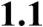 Tàiliệu nhằmhướngdẫnngườidânthựchiệnthaotácnộphồsơ,theodõihồsơĐổi giấyphépláixetrựctuyếnmứcđộ4.Phạmvivàđốitượng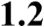 -       Phạmvi:CụcĐườngbộViệtNam,SởGTVT-       Đốitượngcấpđổi giấyphépláixe: ngườidâncó nhucầuđổigiấyphépláixe hiện đangkhôngbịtước/bị tạmgiữgiấyphépláixe;đồngthời,ngườidâncógiấykhámsức khỏeđiệntử tại cơ sở đủ điều kiện khám sức khỏe cho người lái xe.Giảithíchtừngữvàcácchữviếttắt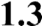 2   HƯỚNGDẪNSỬDỤNG2.1. Hướng dẫn:Ngườidântruycậptrựctiếp vàohệthống dịchvụcôngtrựctuyếnCụcđườngbộViệtNamtheođườngdẫn:https://dvc4.gplx.gov.vn/p/home/dvc-trang-chu.htmlBước1: ĐăngnhậphệthốngNgườidânthựchiệnđăng nhập bằng 1 trong 3 cách sau: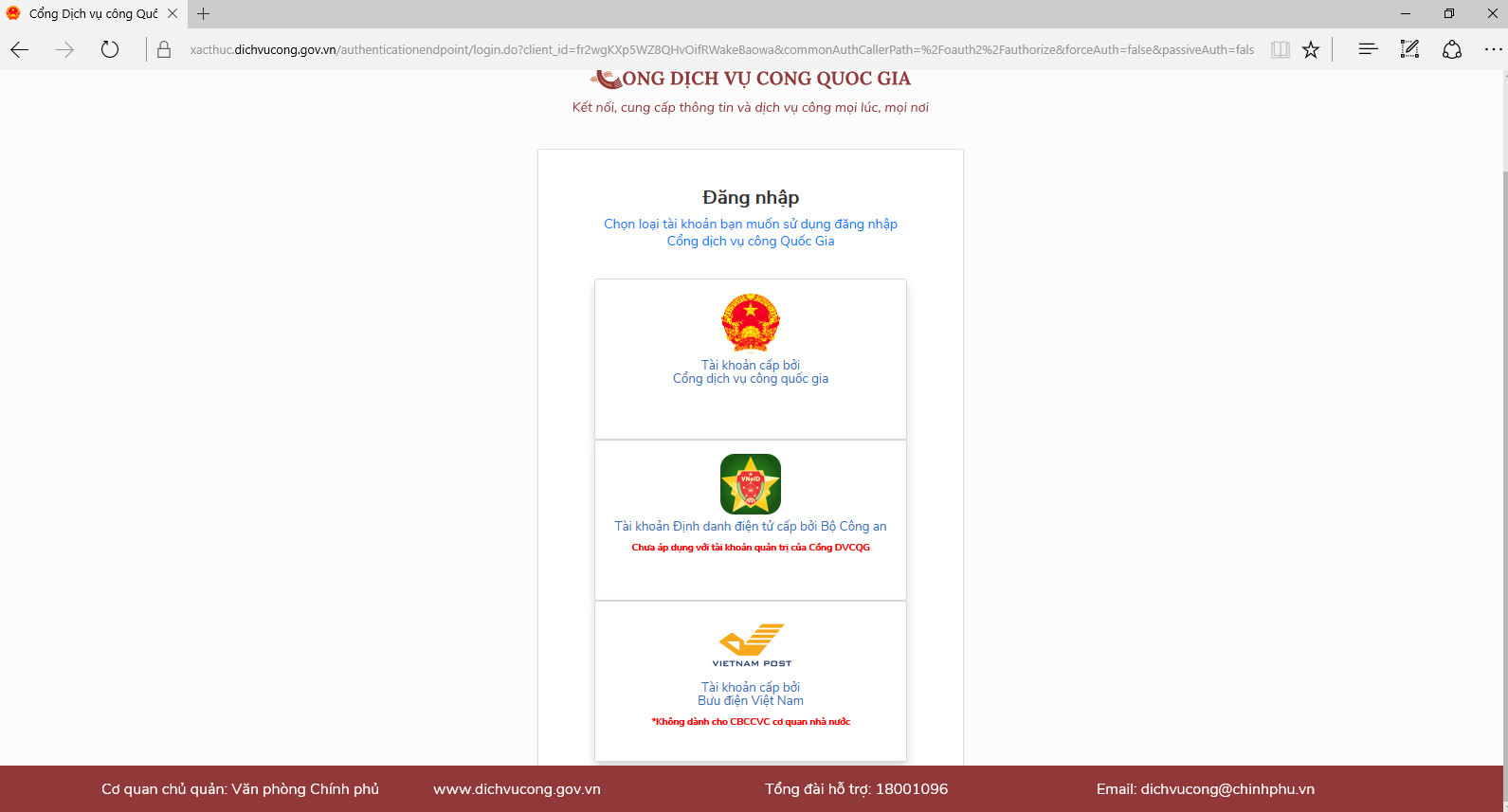 Bước 2: LựachọndịchvụTrêngiaodiệntrangchủ,ngườidânlựachọndịchvụ“Đổigiấyphépláixe”.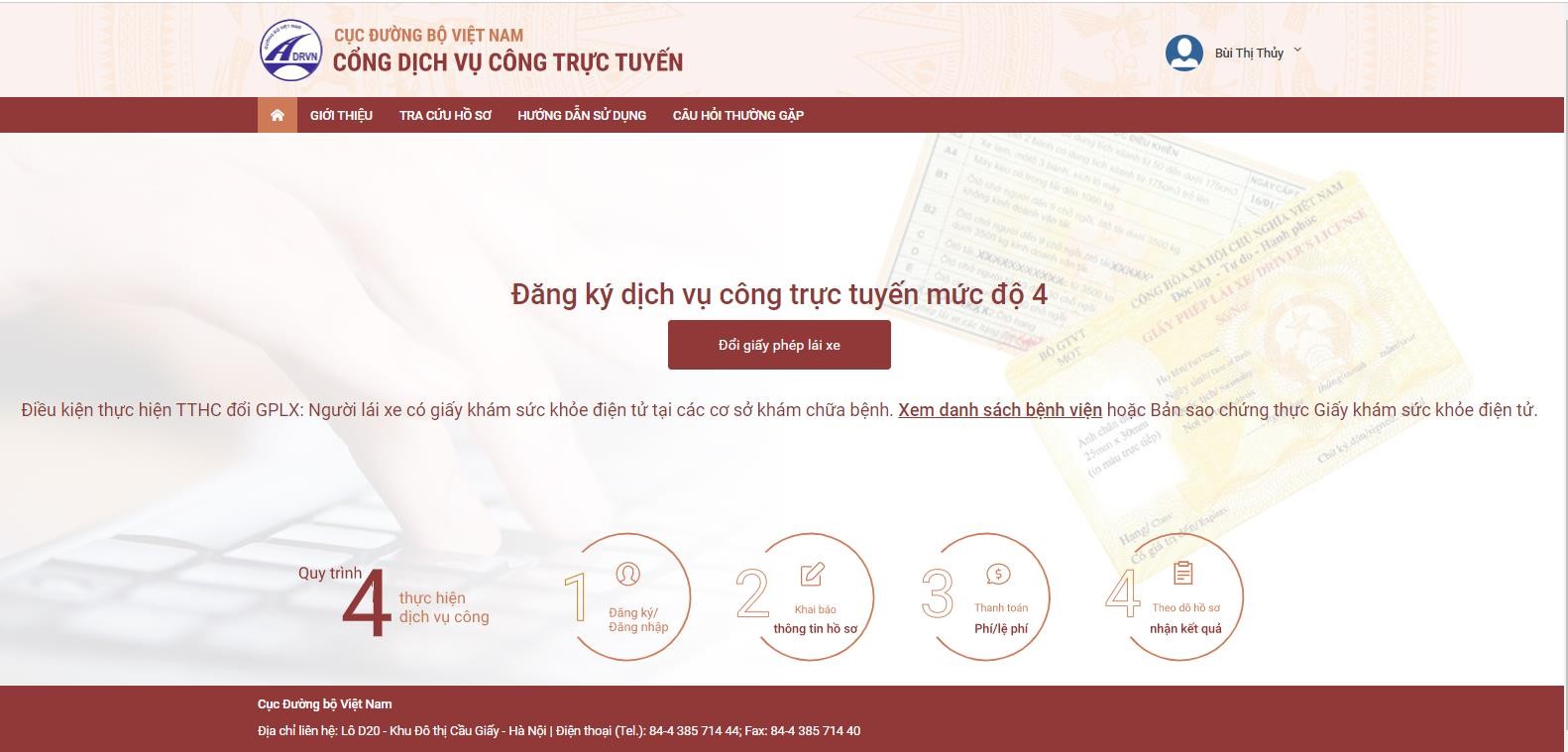 Bước3: KhaibáothôngtinhồsơNgườidânthựchiện:-   Chọncơquantiếp nhận:-   Chọnđịa điểmtiếp nhậntươngứngvớicơquantiếp nhận-   Chọnlý dođổiGPLX-	SốGPLX:NhậpsốGPLXđãđượccấpsốGPLXBấm“Tracứu”=>Hệthống kiểmtrathôngtinCMND,họtêntrongGPLXvớithôngtintàikhoảntrùngnhau=>hiểnthị thôngtinngườiláixe và thôngtinGPLXđã cấp.Đồngthời,hệthốngkếtnốivớiCSDLviphạmgiaothôngđườngbộcủaCụcCảnh sátgiaothôngvàThanh tragiaothôngđểkiểmtratìnhtrạngbịtạmgiữhoặctước GPLX.-	Thôngtinyêucầuthayđổi:NSDcầnthayđổithôngtinvềsốCCCDvànơithường trúthìtíchchọn2 mụcnày.-   Thôngtinsứckhỏengườiláixe:Lựachọn1trong2option:sửdungGKSKđiệntửhoặcSửdụngGKSKchứngthựcđiệntử:+NếuChọn“SửdụngKGSKđiệntử”:NhậpthôngtinsốgiấykhámsứckhỏeBấm“Tracứu”=>HệthốngkiểmtrathôngtinCMND,họtêntrongGKSKvới thôngtintàikhoảntrùngnhau=>Hiểnthị thôngtinsứckhỏengườiláixe+Nếuchọn“SửdụngGKSKchứngthựcđiệntử”:ChọnfilechứngthựcđiệntửcủaGKSKtrongmáytínhcá nhân.-   Tảilên ảnhchândungtheođúngyêucầu(Ảnhnềnxanh)-	Đínhkèmthànhphầnhồsơ: Giấyphépláixe,chứngminhnhândân(Mỗiloạigiấy tờlà filescancó màu đầyđủ2 mặt,địnhdạngfiledạngpdf, docx)-   Camkết thôngtinkê khaivàbấmTiếptục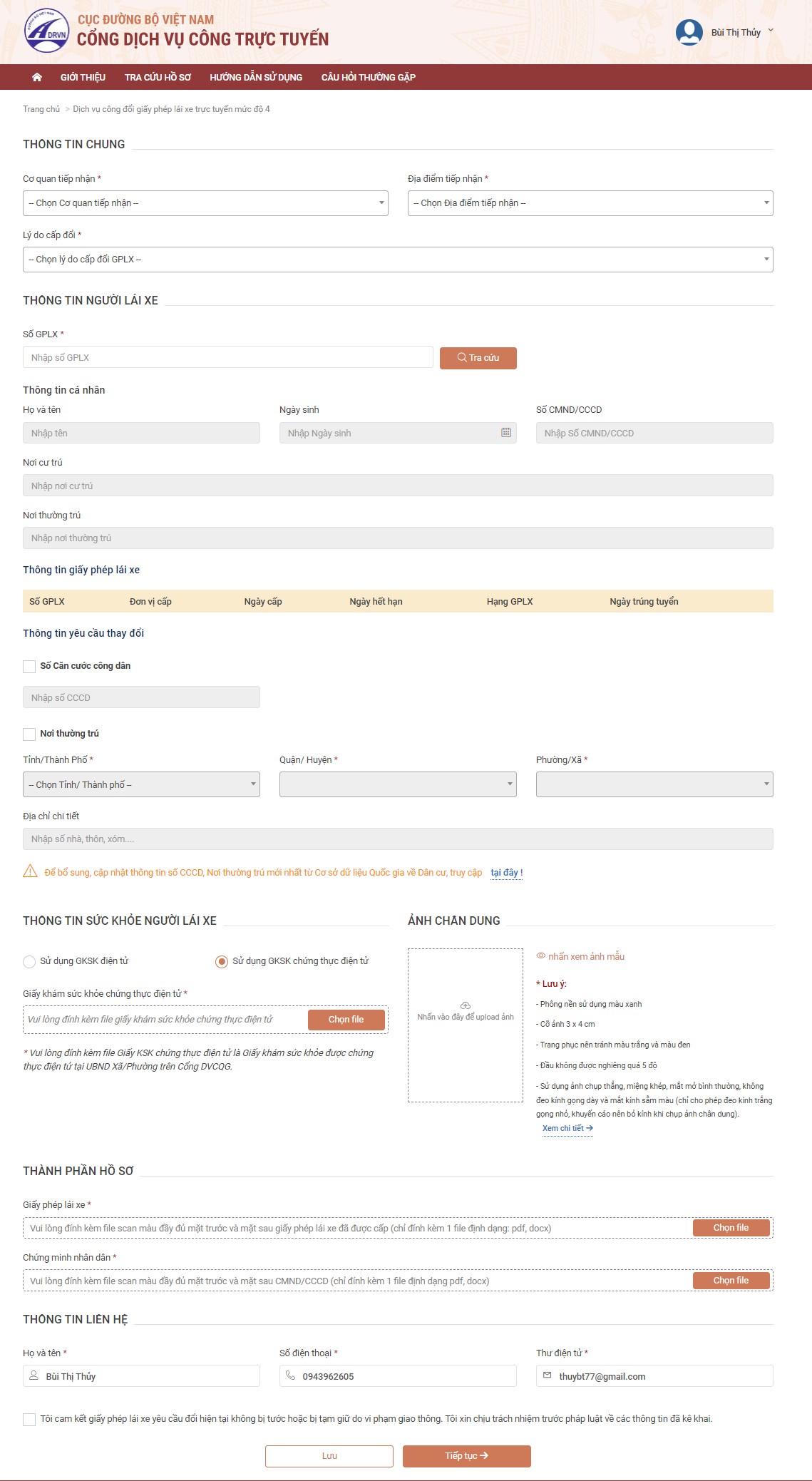 Bước4: KhaibáothôngtinnhậnkếtquảtạinhàNgườidânthựchiện:-   Lựachọnhìnhthứcnhậnkếtquả:Nhậntrựctiếp tạicơquancấphoặcnhậntạinhà.-   Kiểmtra lạithôngtinngườinhận-   Khaibáođịa chỉ nhậnkếtquả(nếucó nhucầunhậntạinhà)=>BấmThanhtoánvànộphồsơ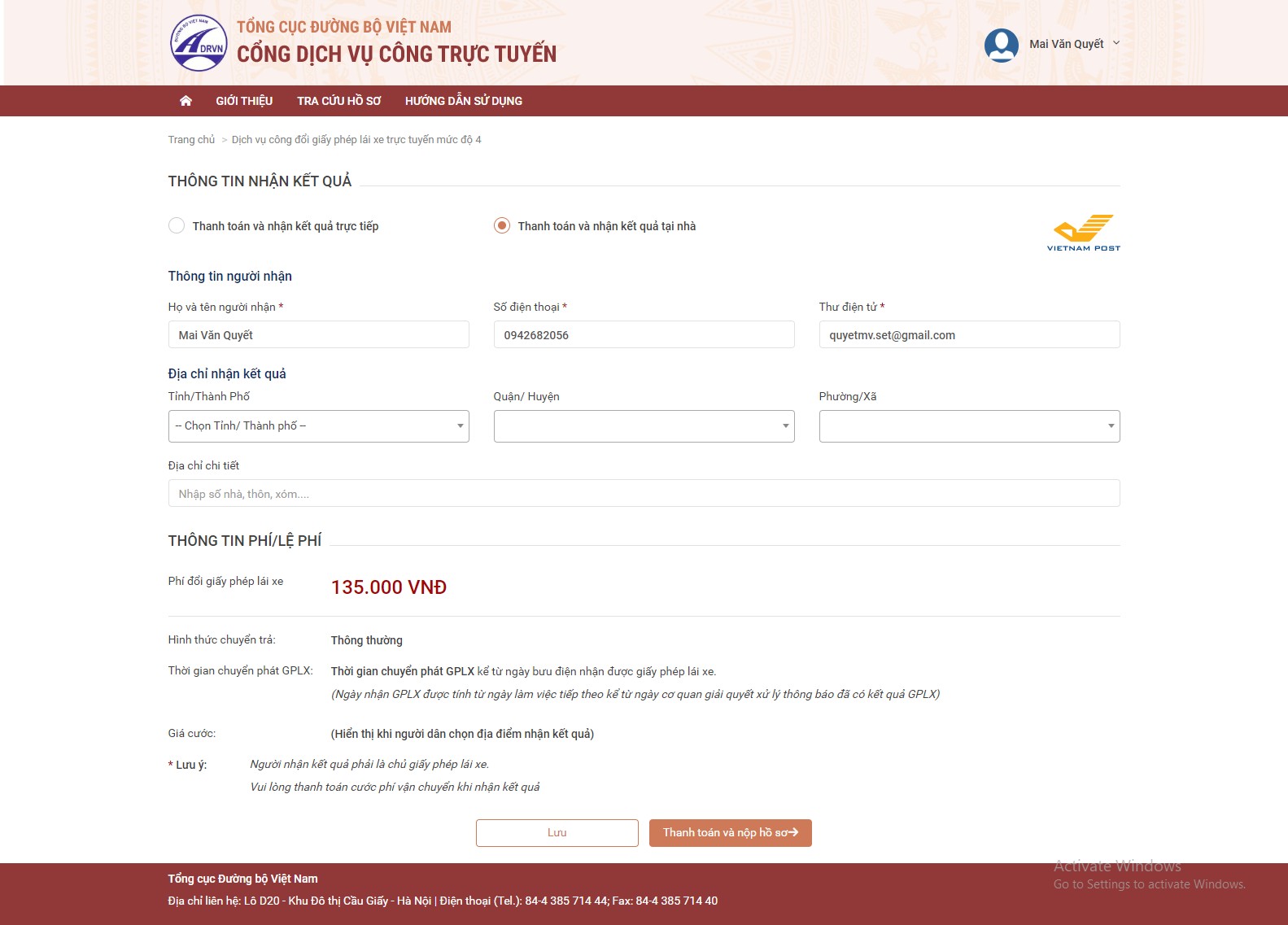 Bước5: ThanhtoántrựctuyếnNgườidânthựchiệnthanhtoánlệphítheoquyđịnh.Thựchiệncácbướcthanhtoántheongânhàngđã chọn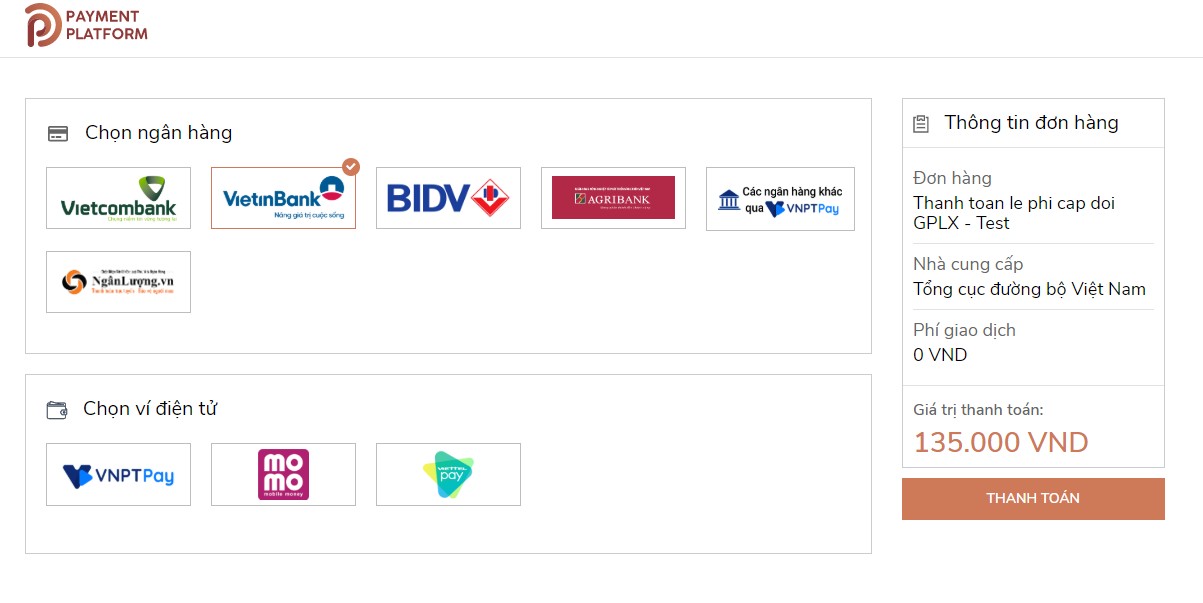 Saukhinộphồsơthànhcông,hệ thốnghiểnthị thôngbáonộphồsơthànhcông.Bước6:Theodõitrạngtháixửlý hồsơNgườidânsaukhinộphồsơthànhcôngsẽnhậnđượcthôngbáovềmãhs đãnộpđểdùngkhitracứuHS.Ngoàira,Ngườidânbấm“Tảibiênlai”vềmáyđểxemthôngtinchitiếtbiênlai hoặcbấm[Xemhồsơcủatôi]đểtheodõichitiếthồsơ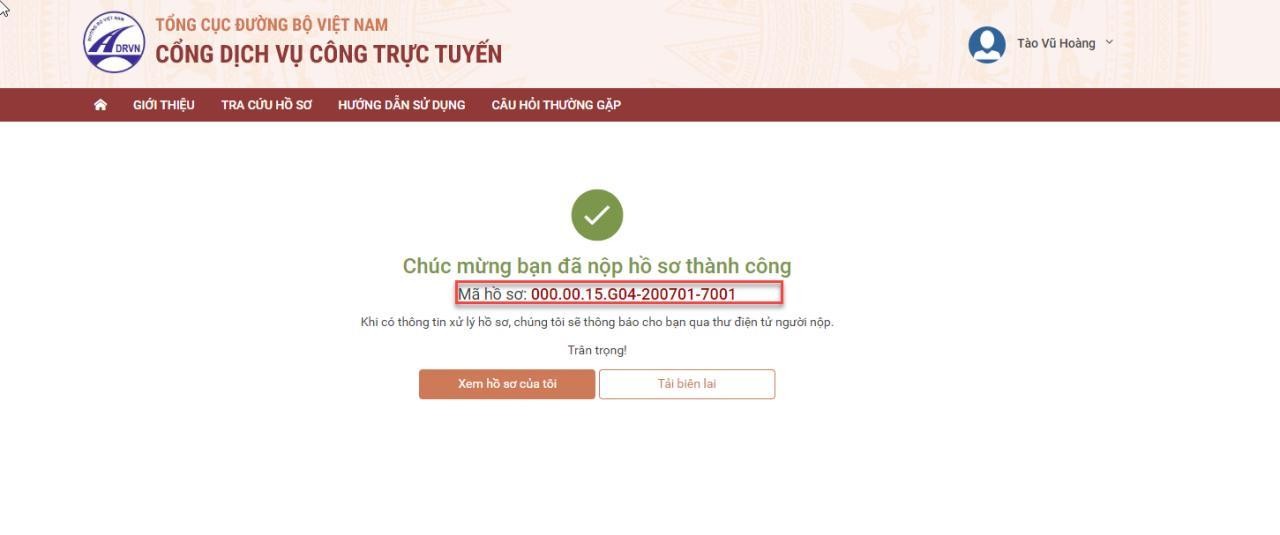 Hoặc người dân Bấm vào tên tài khoản Thông tin cá nhân để theo dõi danh sách hồ sơ đã nộp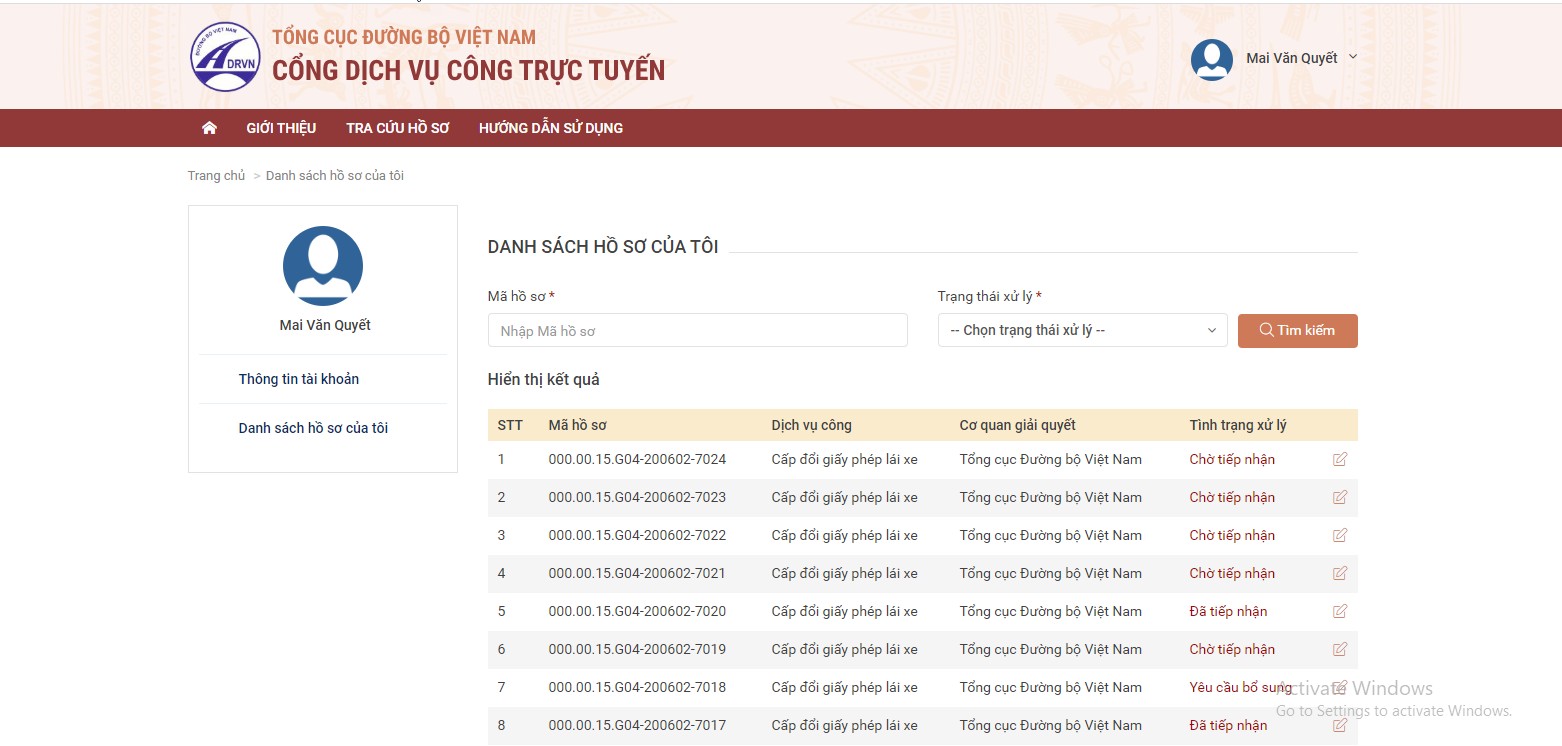 Đồngthời,saukhinộphồsơthànhcônghoặchồsơđượcxửlýthìngườidânsẽnhậnđược emailthôngbáo từ hệ thống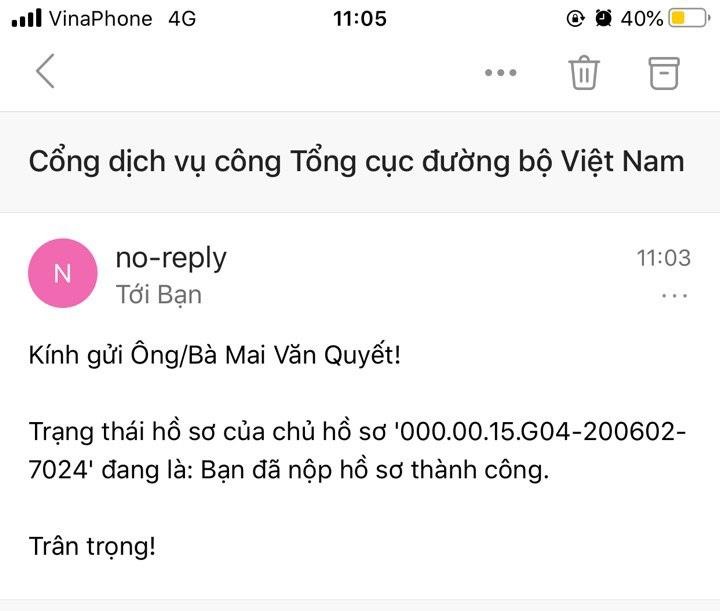 Linkvideohướngdẫnthựchiện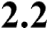 NgườidântruycậpđườngdẫnsauđểxemtrựcquancácbướcthựchiệndịchvụcấpđổiGPLXmứcđộ4và cấpmớiGPLXmứcđộ4:https://dvc4.gplx.gov.vn/p/home/dvc-huong-dan-su-dung.htmlThuậtngữÝ nghĩaGPLXGiấyphépláixeDVCDịchvụcôngDVCQGDịchvụcôngquốcgiaCĐBVNCụcĐườngbộViệtNamGTVTGiaothôngvậntảiGKSKGiấykhámsứckhỏe